Golden Retrievers of Camelot House"providing healthy pets to loving families"Statesville, NC 28625sheila@camelothouse.com704-880-6381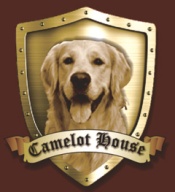 Camelot House Puppy ApplicationYour assistance in completing this puppy application will help us to determine the right puppy for you.  Please take a few minutes to answer these questions and return it to me. Thank you for your time & interest in a Camelot House pup.  Family Name:Address:  Home Phone:   Mobile Phone:   E-mail Address:   Occupation:Number of Family Members:  Ages of Children:  Does anyone in your family have allergies?Are all members of the family interested in a pup?Are any members of the family fearful of dogs?   If yes, please explain.Have any members of the family ever been bitten by a dog?  If yes, please explain.Pet OwnershipHave you previously owned a dog?  If yes, what breed?   Are you a dog breeder?  Business Name:Web Site:Facebook or other social media account links to business:Additional information:Have you bred dogs in the past?  If so, please give additional information.Other pets currently in the household (number, ages, breed/type):  Why are you interested in a Golden Retriever?   For what purpose are you purchasing a Golden Retriever? Have you ever given up a dog?  If so, what were the circumstances?HousingDo you live in a house, apartment or condo?  If you are renting, are pets allowed?Do you have a fenced in yard?  If yes, what type of fence?Where will the dog spend most of its time (inside, outside, both)?  How much time will the dog be alone during the day and night?  If you work, what are your plans for the pup while you are at work?Does anyone in the house smoke?TrainingDo you have a crate?  Have you used one previously for house training?   Beyond the teaching of basic house manners, what additional training are you planning?   Have you taken previous dogs to obedience or puppy training classes?Are you willing to take your dog to obedience classes so that it will become an enjoyable and essential part of your family? What area(s) have you felt needed more work regarding training or behavior issues in your previous or current dogs?  CareAre you willing to abide by a contract that specifies matters related to AKC registration, health, breeding, and general care requirements? If not purchasing a puppy for conformation showing, will you agree to spay or neuter the puppy by maturity (for Goldens, this is 2 years of age)?Are you willing to care for this pup throughout his/her lifetime?PreferencesDo you prefer a male or female?  Why?	   If the sex you prefer is not available, will you accept a puppy of the opposite sex? Do you have any color or “look” preferences?   How significant is color?			   Would you prefer a Golden who is more active or laid back?  Do you have particular traits of specific interest, e.g. willingness to please, therapy, hunting, retrieving, etc.?  OtherPlease provide any additional information that you deem necessary.  ReferencesList two references and their contact information.  If you have a vet, list him/her as well.  1st ReferenceNamePhone Numbere-mail address2nd ReferenceNamePhone Numbere-mail addressVeterinarian Name Web sitePhone Numbere-mail address***************Camelot House puppies are sold with limited AKC Registration.  This means that the dog will not be bred in the future.  Below are further details on Limited Registration per the AKC web site:"No offspring of a dog for which Limited Registration has been granted is eligible for registration.""A dog registered with an AKC Limited Registration shall be ineligible to be entered in a breed competition in a licensed or member dog show. It is eligible, however, to be entered in any other licensed or member event. These events include: Obedience, Tracking, Field Trials, Hunting Tests, Herding, Lure Coursing, Agility and Earthdog." ***************Thank you for taking time to fill out the Camelot House Puppy Application.  We will get back to you soon regarding your application.Golden Retrievers of Camelot House"providing healthy pets to loving families"Statesville, NC 28625sheila@camelothouse.com704-880-6381